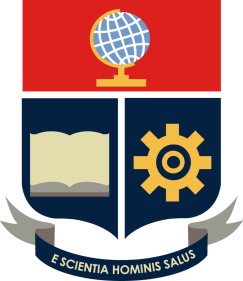 ESCUELA POLITÉCNICA NACIONALFACULTAD DE (nombre_facultad)/ESCUELA DE FORMACIÓN DE TECNÓLOGOSCARRERA EN (nombre_carrera)DECLARACIÓN DE DISPONIBILIDAD DE RECURSOS PARA LA EJECUCIÓN DE LA CARRERAFecha de presentación: dd/mm/aaaaTABLA DE CONTENIDOS1.	Introducción	32.	Cupo de estudiantes y paralelos	33.	Detalle de recursos disponibles y proyectados	33.1.	Personal académico y de apoyo académico	33.2.	Coordinador de carrera	33.3.	Personal administrativo	33.4.	Aulas	33.5.	Laboratorios, talleres y equipamiento	43.6.	Bibliotecas	44.	Declaración	4IntroducciónLa Facultad de (nombre_facultad)/Escuela de Formación de Tecnólogos propone el proyecto de Carrera en (nombre_carrera) con titulación de (nombre_título).El proyecto de carrera indicado responde a (breve resumen de la sección 7.1. Pertinencia, desarrollada en el documento de diseño curricular). Cupo de estudiantes y paralelosCon base en la sección 2. Datos generales de la carrera, desarrollada en el documento de diseño curricular, indicar el número de estudiantes que se recibirán en la carrera y el número de paralelos definido.Detalle de recursos disponibles y proyectadosPersonal académico Con base en la sección 7.3. Profesores, desarrollada en el documento de diseño curricular, Indicar el número de profesores con los que se cuenta para impartir el plan de asignaturas de la carrera, especificando cuántos son a tiempo completo y cuántos a tiempo parcial. De ser el caso, indicar también un número estimado de profesores que se requieran a futuro. Coordinador de carreraIndicar si la carrera designará un coordinador para ejecutar las funciones inherentes al cargo.Personal administrativoIndicar el tipo de personal administrativo con el que cuenta la carrera: analistas, especialistas, secretarias, mensajero, y demás personal de apoyo para la ejecución de la carrera.De ser el caso, indicar también un número estimado de personal administrativo que se requiera a futuro.AulasCon base en la sección 7.2. Infraestructura, desarrollada en el documento de diseño curricular, indicar el número de aulas, y su capacidad, disponible para abastecer el cupo de estudiantes definido. De ser el caso, indicar también un número estimado de aulas que se requieran a futuro.Laboratorios, talleres y equipamientoCon base en la sección 7.2. Infraestructura, desarrollada en el documento de diseño curricular, indicar los laboratorios, talleres, y su equipamiento, con los que se cuenta para la ejecución de la carrera.De ser el caso, indicar también un estimado de los laboratorios, talleres, y su equipamiento, que se requieran a futuro.BibliotecasCon base en la 7.2. Infraestructura, desarrollada en el documento de diseño curricular, indicar el tipo y número de recursos bibliográficos disponibles para los estudiantes de la carrera.De ser el caso, indicar también un estimado de nuevos recursos bibliográficos que se requieran a futuro.DeclaraciónCon base en el contenido expuesto, la Facultad de (nombre_facultad)/Escuela de Formación de Tecnólogos declara que cuenta con los recursos académicos, equipamiento, infraestructura y un modelo educativo acordes con las necesidades de la Carrera en (nombre_carrera), con titulación de (nombre_título), conforme a lo establecido en Artículo 96 del Reglamento de Régimen Académico vigente expedido por el Consejo de Educación Superior.FirmaNombre de la Autoridad AcadémicaDECANO/DIRECTOR DE LA FACULTAD DE (nombre_facultad)/ESCUELA DE FORMACIÓN DE TECNÓLOGOS